EWANGELIAŁk 4, 1-13Jezus przebywał w Duchu Świętym na pustyni i był kuszonySłowa Ewangelii według Świętego ŁukaszaPełen Ducha Świętego, powrócił Jezus znad Jordanu, a  wiedziony był przez Ducha na pustyni czterdzieści dni, i był kuszony przez diabła. Nic przez owe dni nie jadł, a po ich upływie poczuł głód. Rzekł Mu wtedy diabeł: «Jeśli jesteś Synem Bożym, powiedz temu kamieniowi, żeby stał się chlebem».Odpowiedział mu Jezus: «Napisane jest: „Nie samym chlebem żyje człowiek”».Wówczas powiódł Go diabeł w górę, pokazał Mu w jednej chwili wszystkie królestwa świata i rzekł do Niego: «Tobie dam potęgę i  wspaniałość tego wszystkiego, bo mnie są poddane i mogę je dać, komu zechcę. Jeśli więc upadniesz i oddasz mi pokłon, wszystko będzie Twoje».Lecz Jezus mu odrzekł: «Napisane jest: „Panu, Bogu swemu, będziesz oddawał pokłon i Jemu samemu służyć będziesz”».Zawiódł Go też do Jerozolimy, postawił na szczycie narożnika świątyni i rzekł do Niego: «Jeśli jesteś Synem Bożym, rzuć się stąd w dół. Jest bowiem napisane: „Aniołom swoim da rozkaz co do ciebie, żeby cię strzegli, i na rękach nosić cię będą, byś przypadkiem nie uraził swej nogi o kamień”».Lecz Jezus mu odparł: «Powiedziano: „Nie będziesz wystawiał na próbę Pana, Boga swego”».Gdy diabeł dopełnił całego kuszenia, odstąpił od Niego do czasu.Oto słowo Pańskie.– I Niedziela Wielkiego Postu1.Z inicjatywy ks. Biskupa Ordynariusz Kazimierz Gurdy organizujemy pomoc dawnej stolicy naszej diecezji miastu ŁUCK na Ukrainie. Zbieramy poduszki, kołdry, koce, pampersy, jedzonka dla noworodków, wszelkie leki, agregat prądotwórczy, żywność o dłuższym terminie przydatności.2. O. Mark Kowalski zwraca się z prośbą w imieniu parafian w Mariupolu o ofiary pieniężne na wskazane konto : 08 1240 1213 1111 0010 4088 8188 które jest na tablicy ogłoszeń i na stronie internetowej naszej parafii.  3. Wszystkim Paniom z okazji  święta Dnia Kobiet, które obchodzimy w najbliższy wtorek składamy najserdeczniejsze życzenia, aby było jak najwięcej w życiu samych pięknych dni, by uśmiech rozpromieniał Wasze twarze i byście zawsze czuły się̨ doceniane. 4. Codziennie od 10 marca do 19 marca włącznie zapraszamy do Szpak na nowennę̨ do św. Józefa, która rozpoczyna się̨ o godz. 19.30. 19 marca odpust pod przewodnictwem ks. bpa Kazimierz Gurdy w Szpakach. 5. Nabożeństwa w Wielkim Poście w naszej parafii: Gorzkie Żale z udziałem, w których jest związany odpust, będą̨ odprawiane w niedzielę po Mszy o godz. 11.30. 6. Nabożeństwo Drogi Krzyżowej będziemy rozpoczynali w każdy piątek Koronką do Bożego Miłosierdzia o godz. 16.15. Bezpośrednio po Drodze Krzyżowej będzie sprawowana Msza św. o godz. 17.00. Wychodząc naprzeciw potrzebom duchowym osób pracujących, nabożeństwo Drogi Krzyżowej będzie odprawiane po raz drugi o godz. 19.00. W najbliższy piątek Drogę̨ Krzyżową̨ po Mszy Świętej o godz. 19.00 poprowadzi PZC. Komunia Święta będzie udzielana po Drodze Krzyżowej. W czasie Drogi Krzyżowej, wzorem lat ubiegłych, będzie zbierana taca na kwiaty do Grobu Pańskiego. 7. Pod chórem wystawione są̨ Torby Miłosierdzia. Chętne osoby mogą̨ zabrać́ je do domu i wypełnione przynieść́ do niedzieli 10 kwietnia.8. Zbiórka na Ukrainę przeprowadzona w naszej parafii przez PZC wyniosła 5270 zł.9. 12 marca 2022r., w Radzyniu Podlaskim odbędzie się VII Kongres Różańcowy. Serdecznie zapraszamy chętnych do wzięcia udziału. Będzie zorganizowany wyjazd. Zapisy do dnia dzisiejszego u księży i Pani Agnieszki Caruk.  10.  Bóg zapłać́ za ofiarę na konfesjonał do kościoła filialnego: Bezimienna z ul. Naruszewicza – 500 zł., bezimienna z Janowa – 100 zł.11.  W minionym tygodniu odeszli do Pana: Semeniuk Renata, Mojsiejuk Henryk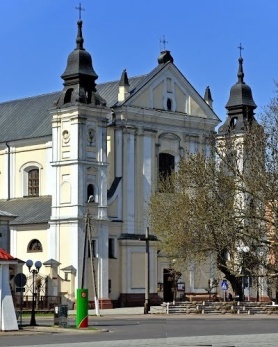 06.03. 2022 r.W CIENIU BazylikiPismo Parafii Trójcy św. w Janowie Podlaskim-do użytku wewnętrznego-PONIEDZIAŁEK – 07 marcaPONIEDZIAŁEK – 07 marca7.001. +Piotra Sadowskiego (r.), Pawła, Bogumiłę, Jacka, Józefa, zm. z rodz. Sadowskich – of. rodzina.2.+Renatę Semeniuk (9dz.)15.151. +Zm. z rodz. Wierzchoniów, Metków, Olisiejuków – of. dzieci. 17.001. +Kazimierę ( z racji imienin), Jana, zm. z rodz. Kapłanów i Kotlarczuków.  WTOREK – 08 marcaWTOREK – 08 marca7.00 1.+Genowefę Michalik – of. Ewa i Leszek Kopaczyńscy z Bielawy.  2.+Henryka Mojsiejuka (7dz.) – of. rodzina. 15.151. +Zdzisława Stefańskiego (r.), Jadwigę Stefańską (r.), Piotra Góreckiego (r.), zm. z rodz. Stefańskich, Góreckich, Brzozowskich.  17.001. +Zdzisława (18r.), Radosława, Kazimierę, Tadeusza, Stanisława – of. Krystyna Czarnecka.  ŚRODA – 09 marca ŚRODA – 09 marca 7.00 1. +Jana Głudzkiego (1r.).  15.151.+Genowefę Michaluk – of. syn Artur z rodziną.17.001. W intencji uczestników nowenny do MBNP2. +Zofię, Honoratę, Jana, Aleksandra, Mariannę, Janinę,  - of. Janina Kosińska. CZWARTEK – 10 marcaCZWARTEK – 10 marca7.001.+Helenę Sołtan (3r.) – of. wnuczka. 15.151. Dz.bł. w int. Cypriana z racji imienin. 17.001.+Tadeusza (r.), Bronisławę, Andrzeja, Sławomira, zm. z rodz. Bochenków, Matwiejczuków – of. rodzina. PIĄTEK – 11 marca PIĄTEK – 11 marca 7.001.+Andrzeja Andrusiuka (2r.), zm. rodziców z obu stron – of. Bożena Andrusiuk.  15.151. +Wandę Januszewicz (1r.) – of. mąż 17.001.+Zygmunta Korolczuka.  SOBOTA –12 marcaSOBOTA –12 marca7.001.+Grzegorza Caruka, Mikołaja, Mariannę, Łukasza, Elżbietę  - of. Anna Caruk.   15.151.+Jarosława Mycia – of. koleżanki i koledzy z pracy.  17.001.+Stanisławę Kociubińską (2r.) – of. rodzina. NIEDZIELA – 13 marcaNIEDZIELA – 13 marca8.001. +Antoniego, Cecylię, Wojciecha, Andrzeja, zm. z rodz. Niedzielskich – of. rodzina. 9.301.+Janinę, Andrzeja Żuków – of. rodzina.2. +Stanisławę Stefaniuk – of. prawnuki.  11.301. +Jadwigę Kociubińską ( 6r.) – of. córka.15.151.+Jerzego, Mariannę, Bronisława Deszyńskich – of. Andrzej Okoń. 17.001. Za dzieci objęte modlitwą rodziców z Róż Różańcowych.   